Уважаемые коллеги!В сентябре 2021 года Яндекс.Учебник совместо с СПб ЦОКОиИТ и СПб АППО планирует провести обучающие мероприятия для администраций школ и учителей начальных классов. Мероприятия направлены на повышение профессионального мастерства педагогов, включая: развитие цифровых компетенций, практических навыков формирования индивидуальных образовательных маршрутов и формирования функциональной грамотности учеников. Участие во всех мероприятиях бесплатное.В программу мероприятий входят (по московскому времени): Приглашаем вас и ваших коллег принять участие в событиях сентября от компании Яндекс. Для участия необходимо:- пройти регистрацию на сайте https://education.yandex.ru/main/- заранее зарегистрироваться на участие в мероприятиях по указанным выше ссылкам.Контактное лицо:руководитель региональных проектов Яндекс.Учебника Дмитрий Кононов, +7 909 111 777 5, dskononov@yandex-team.ru С уважением, команда Яндекс.Учебник.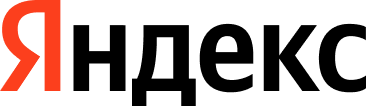 ООО Яндексул. Льва Толстого, 16Москва, Россия, 119021Тел.: +7 495 739-70-00Факс: +7 495 739-70-70info@yandex-team.ruwww.yandex.ruООО Яндексул. Льва Толстого, 16Москва, Россия, 119021Тел.: +7 495 739-70-00Факс: +7 495 739-70-70info@yandex-team.ruwww.yandex.ruПриглашение на участие в обучающих программах от Яндекс.УчебникМероприятия для администраций школМероприятия для администраций школ07.09.2115.00-15.40Экспертная сессия для представителей администраций школ «Эффективные методы управления изменениями в школе - лучшие практики от Яндекс.Учебника».Эксперты и методисты Яндекс.Учебника предложат администрациям школ набор инструментов, которые школа может использовать для реализации поставленных задач в рамках требований ФГОС и федеральных проектов, регламентирующих проведение цифровой трансформации образования.Ссылка на регистрацию: https://events.webinar.ru/8931111/8981570Мероприятия для учителей начальной школыМероприятия для учителей начальной школы14.09.2115.00-16.30Семинар-практикум «Центральная роль учителя в условиях цифровой образовательной среды». На мероприятии вы узнаете о новых бесплатных продуктах и акциях, созданных Яндекс.Учебником для оказания помощи педагогам (включая инструменты формирования учебной аналитик и индивидуальных образовательных маршрутов) и для поднятия мотивации учеников. А также сможете принять участие в бесплатной программе развития педагогов и получить практический опыт использования цифровых разработок Яндекса, актуальных для начала нового учебного года.Ссылка на подключение: https://yandex.zoom.us/j/99740177518?pwd=UStxcTB1VjRnT0VnQ2UzcDFwTVpaQT09  (Meeting ID: 997 4017 7518 Passcode: 776325)Комплексная обучающая программа для учителей начальных классовПрактико-ориентированная программа, включающая выполнение заданий, тестирование цифровых инструментов, обратную связь от экспертов Яндекса. По итогам прохождения участники получат сертификаты.Комплексная обучающая программа для учителей начальных классовПрактико-ориентированная программа, включающая выполнение заданий, тестирование цифровых инструментов, обратную связь от экспертов Яндекса. По итогам прохождения участники получат сертификаты.15.09.21 15.30-16.30Семинар-практикум «Цифровые технологии в педагогической практике как инструмент повышения мотивации и успеваемости учеников».На мероприятии вы получите практические навыки использования продуктов Яндекс.Учебника, созданных для поднятия мотивации учеников и повышения образовательных результатов. Ссылка на регистрацию: https://events.webinar.ru/43966489/898716821.09.2114.00-15.00Семинар «Управление образовательными траекториями на основе данных при помощи Яндекс.Учебника».Участие в семинаре позволит наработать практический опыт формирования и анализа данных (статистических отчетов) для формирования индивидуальных образовательных маршрутов. На реальных примерах, при поддержке экспертов Яндекса, вы будете анализировать и интерпретировать результаты анализа успеваемости учеников.Ссылка на регистрацию: https://events.webinar.ru/43966489/898719028.09.2114.00-15.00Экспертная сессия от практикующих учителей «Практики оптимизации рутинной работы учителя». Практикующие учителя, имеющие богатый опыт в работе с цифровыми ресурсами, поделятся своими наработками и реальными примерами использования электронной платформы в различных учебных ситуациях. Ссылка на регистрацию: https://events.webinar.ru/43966489/8987194По согласованиюДополнительно по запросу учителей и администраций школ могут быть организованы:-открытые уроки для учеников с участием методистов Яндекс.Учебника;-индивидуальные консультации с учителями;-проведение родительских собраний с освещением вопросов безопасности и эффективности использования цифровых инструментов в школьном образовании.